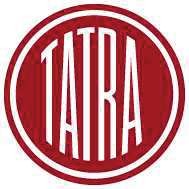 Seznam autorizovaných servisů TATRA TRUCKS a.s.Česká republika – vozidla T815Seznam je platný pro rok 2023. Aktuální seznam všech autorizovaných servisů a kontaktů je na www.tatra.czTATRA TRUCKS a.s.Areál Tatry 1450/1, 742 21 Kopřivnice, Czech Republic, web: tatra.cz Tel.: +420 556 491 111, fax: +420 556 492 050, e-mail: tatra@tatra.czAutorizovaný servisUlicePSČSídlo dealeraKontakní osobaTelefonEmailAB AUTOBOSS s.r.o.Dukelská 13737 01Český TěšínANEXIE s.r.o.Lubenská 1588269 01RakovníkaSERVIS spol. s r.o.Politických vězňů 1964274 51SlanýAUTO HELUS s.r.o.Chebská 53356 33SokolovAUTO TRANS spol. s r.o.Konecchlumská 513506 01JičínAUTODÍLY ŠPINDLER HOLDING, a.s.Nový Svět 36400 07Ústí nad LabemAUTOKOM, spol. s. r. o.Tečovice 342763 02ZlínAUTOTYP H+S s.r.o.Dobronická 1021148 25Praha 4 -KunraticeNAPA TRUCKS spol. s r.o.Semtín 100533 53PardubiceNEVA Group s.r.o.Průmyslová zóna330 23NýřanyPARMA servis s.r.o.Hlinská 694/ 2b370 01České BudějovicePARTNER – IPEX s.r.o.Dolní 9744 01Frenštát pod R.PAS Zábřeh na Moravě, a. s.U Dráhy 828/8789 13ZábřehPAŠEK Autoservis s.r.o.Rybnice 155331 51KaznějovP & L, spol. s r.o.Třebíčská 74594 01Velké MeziříčíREVITRANS, a.s.Areál doly Nástup432 01TušimiceSERVISCENTRUM VYSOČINA s.r.o.Kosovská 457/10586 01JihlavaTALOSA, s.r.o.Starý Jičín - Jičina741 01Starý JičínTRUCK SERVICE GROUP s.r.o.Tovární 1553535 01PřeloučZÁKAZNICKÉ CENTRUM TATRA TRUCKS a. s.Areál Tatry 1450/1742 21KopřivniceZLINER s.r.o.tř. Tomáše Bati 283761 12Zlín